Разгадай анаграммуСоедини точки по порядку и раскрась картинку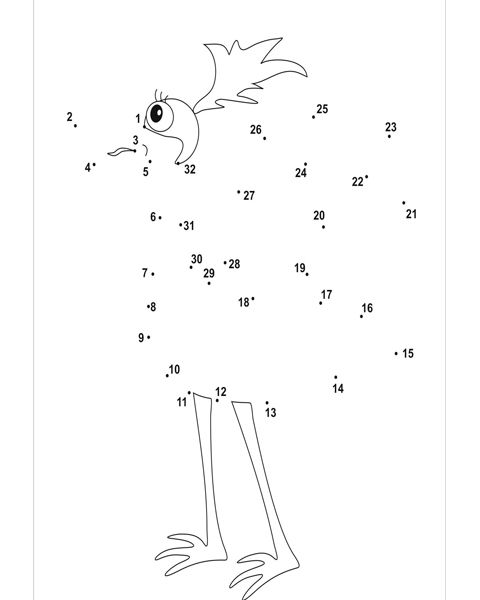 МАСЛО=ЛИПА=СОСНА=